      Athletic Field                                                                                                              Athletic Field 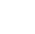 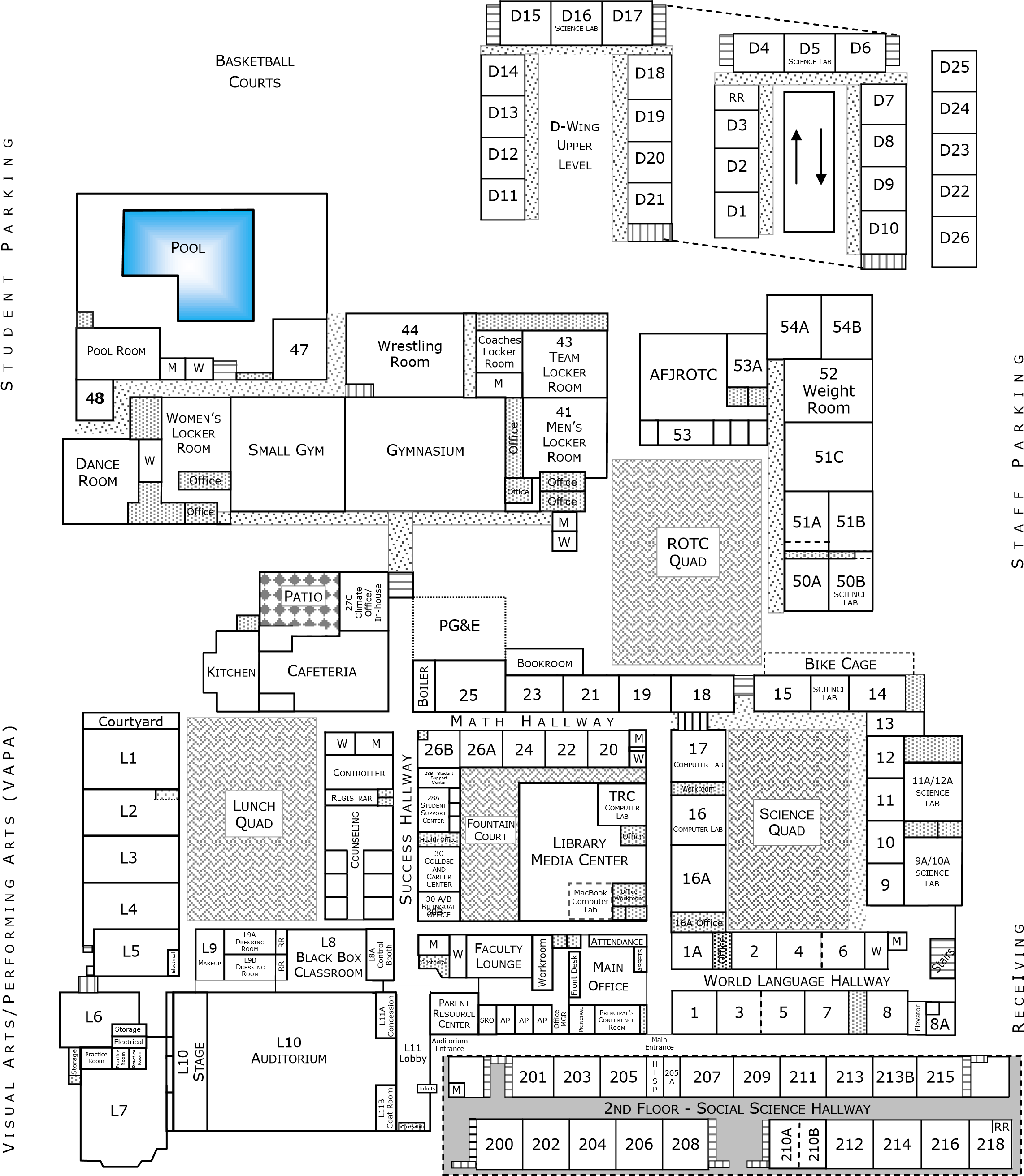 Revised 8/9/2017 